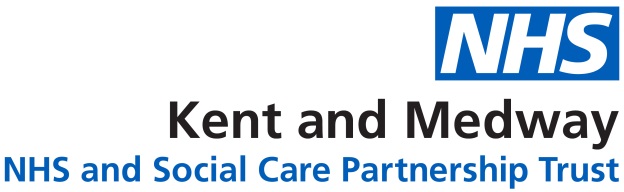 Guidance for managing community lithium patients during COVID-191.0 BackgroundLithium has a narrow therapeutic range, meaning the serum level needed for response and the level that causes toxicity are very close togetherTarget lithium levels are 0.6-0.8 mmol/L. We would only go for levels between 0.8-1.0mmol/L in patients who have relapsed previously on lithium or have sub-threshold symptoms with functional impairmentRecent reports from Wuhan, China suggested that “kidney disease on admission and acute kidney injury (AKI) during hospitalization were associated with an increased risk  of in-hospital death” in patients with COVID-19 disease. Therefore, the possible effect of lithium on kidney function must be borne in mind when treating patients who develop the disease2.0 Advice to PatientsRemind all patients:To seek medical attention if they develop diarrhoea or vomiting, or feel acutely unwell for any reasonTo ensure they maintain adequate fluid intake, particularly if they have a fever, if they are immobile for long periods or if they develop a chest infection or pneumoniaTo inform their prescriber of any changes to their drug treatmentNot to take over-the-counter non-steroidal anti-inflammatory drugs (e.g. ibuprofen), but to take paracetamol insteadNot to stop lithium abruptly unless advised to do so3.0 Other considerations Drug interactions are an important cause of increased lithium levels and subsequent 
decline in renal function. NSAIDs, diuretics and ACE inhibitors/ARBs are the most 
common drug causes of lithium toxicity.Dehydration or reduced fluid intake is another important cause of lithium toxicity In many cases of slowly developing lithium toxicity, symptoms can be relatively bland, 
non-specific or non-existent. Signs of moderate to severe lithium toxicity may include 
diarrhoea, vomiting, mental state changes, coarse tremor or falls due to ataxia4.0 Advice to prescribers Patients without symptoms of COVID-19Patients who are self-isolating should not attend the clinic or GP surgery for routine lithium monitoring tests. The appointment should be re-booked for a later date unless the patient falls under the high-risk group outlined below.Patients with symptoms of COVID-19Patients presenting with new cough and/or fever: advice the prescriber that the patient should continue taking lithium but advice that a blood sample for lithium serum level and U&Es is taken. Remind patient of need to maintain their fluid intake. If lithium levels are elevated or kidney function is compromised, seek urgent Consultant advice.If there is any delay in obtaining a lithium level, it may be reasonable to consider pausing treatment after discussion with prescriber and await the result of the lithium level. Blood levels should govern on-going treatment and the dose used. Be aware that sudden discontinuation of lithium can be associated with a rapid relapse of symptoms, particularly mania. Use caution until the patient has regained physical health, with increased frequency of monitoring of lithium levels and renal function.Patients presenting with flu-like/COVID-19 symptoms and symptoms of lithium toxicity (e.g. diarrhoea, vomiting, tremor, mental state changes, or falls): Consider WITHOLDING lithium, take URGENT lithium serum level and U&Es.5.0 At-risk patientsPeople who require more frequent lithium monitoringThese patients MUST continue to have their regular lithium monitoring*NSAIDS, ACE inhibitors, ARBs, diureticsReferencesNational Institute for Health and Care Excellence (2014). Bipolar disorder:  assessment and management. (NICE Guideline 185). Updated February 2020. Available at: https://www.nice.org.uk/guidance/cg185Taylor DM, Young AH, Barnes TRE. The Maudsley Prescribing Guidelines in Psychiatry 13th Edition. Vol. 13, Wiley Blackwell. 2018. 1-854.Ott M, Stegmayr B, Salander Renberg E, Werneke U. Lithium intoxication: incidence, clinical course and renal function a population-based retrospective cohort study. J Psychopharmacol (Oxford, England) 2016;30(10):1008-1019.Cheng Y, Luo R, Wang K, Zhang M, Wang Z, Dong L, Li J, Yao Y, Ge S, Xu G, 
	Kidney disease is associated with in-hospital death of patients with COVID-19, Kidney International (2020), doi: https://doi.org/10.1016/j.kint.2020.03.005.ElderlyInitiating or stopping drugs that interact with lithium*Established chronic kidney diseaseEvidence of impaired thyroid functionRaised calcium levelPoor symptom controlPoor adherenceHas a lithium serum level > 0.8mmol/L